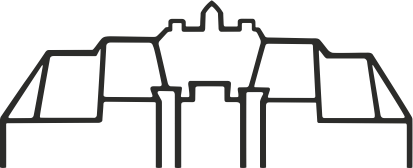 Programma van Toetsing BRUGKLAS 2021-2022Kennemer LyceumInleiding
Beste leerling, Voor je ligt het PTO Brugklas (Programma Toetsing Onderbouw ) 2021-2022. In dit PTO staan de toetsen en opdrachten vermeld die je dit jaar gaat maken. Door dit PTO weet je wat je op het gebied van toetsing dit schooljaar te wachten staat. Je kunt zien welke toetsen, opdrachten, werkstukken enz. je in het leerjaar voor ieder vak moet doen. Ook zie je hier een korte omschrijving van de stof staan. De uitgebreide stofomschrijving staat in de werkwijzers in Teams.
Per vak wordt een opsomming gegeven van alle toetsen met daarbij de weging.  Als in document het woord “toets” of “toetsen” wordt gebruikt, is dit steeds het algemene verzamelwoord voor de vele vormen van toetsing die we op school hebben; een SO, een theorietoets, een vaardigheidstoets of een verslag. De weging geeft aan hoe zwaar de toets meetelt in het totale gemiddelde van alle toetsen. Het PTO wordt steeds voor één jaar vastgesteld, op uiterlijk 1 oktober van het lopende schooljaar. 
In dit PTO staan ook de regels die op onze school aan toetsing verbonden zijn. 
Er kunnen omstandigheden zijn waardoor van het PTO wordt afgeweken.Mocht je nog vragen hebben, dan kan je altijd terecht bij je mentor of je docenten.
Veel succes! Ira Liem
Afdelingsleider brugklassen
Afspraken met betrekking tot afname en inhalen van toetsenToetsen worden in de vaklessen afgenomen en daarnaast ook in de vastgestelde toetsweken. Er zijn vier soorten toetsen. Voor drie van deze soort toetsen krijg je een cijfer. Voor een formatieve toets krijg je geen cijfer, een formatieve toets wordt niet afgenomen in de toetsweek.Leerproefwerk: Een toets over een aantal onderdelen van de stof, waarvoor geleerd moet worden. De weging van een proefwerk is zwaarder dan de weging van een SO. Vaardighedentoets: Een toets waarbij je je kennis in de praktijk gaat brengen. Er worden immers vaardigheden getoetst. Voorbeelden zijn: presentaties, lees-, schrijf- of luistertoets bij de talen of een practicum bij de bèta vakken. Schriftelijke overhoring: Een schriftelijke overhoring over een deel van de stof. Formatieve toets: Bij een formatieve toets wordt geen cijfer gegeven. De uitslag van de toets helpt docenten om je goed te begeleiden bij het leerproces terwijl dit nog bezig is. Daarnaast krijg je inzicht in waar je in je leerproces staat.
Toetsen in de vaklessen:Leerlingen maken maximaal drie leerproefwerken en één vaardigheidstoets per week;Leerlingen maken maximaal één leerproefwerk en één vaardigheidstoets op dezelfde dag. Deze proefwerken mogen daarbij niet aansluitend op elkaar worden afgenomen, tenzij er een pauze tussen de lesuren zit;Een leerproefwerk en een so op dezelfde dag is toegestaan. Drie tussentijdse toetsen op een dag is niet toegestaan, hierbij maakt het niet uit of het proefwerken of so’s betreft.Docenten maken zelf afspraken met de klas voor het inplannen van de tussentijdse so’s en leggen deze tijdig na overleg met de klas vast in Magister; proefwerken en inleverdata van grote opdrachten worden door de roostermaker in een rooster ingepland. Dit rooster wordt aan de hand van de werkwijzers voor de verschillende vakken opgesteld, rekening houdend met het maximum aantal af te nemen toetsen per dag en per week.Er mogen geen proefwerken of so’s worden ingepland, een week voor een toetsweek en een week na een toetsweek.  Inleverdata voor verslagen mogen ook niet een week voor de toetsweek worden ingepland;Als een leerling een toets niet heeft gemaakt, is in Magister door de docent in plaats van een cijfer “Inh” (inhalen) ingevoerd, geen “1,1”;De leerling maakt een afspraak met de docent om de gemiste toets in te halen. De docent noteert de inhaalafspraak in de magisteragenda van de leerling. Maakt een leerling tijdens de inhaaldag het afgesproken inhaalmoment de toets niet, dan komt er in principe een 1.0 in Magister te staan.Toetsen in de toetsweken:De toetsweken zijn zo evenredig mogelijk over het schooljaar verdeeld, waarbij de toetsen bij voorkeur voor vakanties en zo mogelijk niet direct na vakanties worden afgenomen.De vastgestelde toetsweken zijn terug te vinden op de website in de jaaragenda. Er mogen geen proefwerken, SO’s, NLA en presentaties worden ingepland in de week voor een toetsweek en de week na een toetsweek (dat geldt niet voor de brugklassen t.a.v. toetsweek 1). Inleverdata voor verslagen mogen ook niet in de week voor de toetsweek worden ingepland;In de toetsweken mogen geen deadlines voor po's of andere (leer)opdrachten vallen;Voor het afnemen van de proefwerken in de vier vastgestelde toetsweken wordt een rooster opgesteld;Als een leerling een toets niet heeft gemaakt is in Magister door de docent in plaats van een cijfer “Inh” (inhalen) ingevoerd, geen “1,1”;Leerlingen dienen de toetsen van de toetsweken in te halen op de daarvoor vastgesteld inhaalmomenten (zie jaaragenda).  Maakt een leerling tijdens de inhaaldag de toets niet, dan komt er in principe een 1.0 in Magister te staan.Cijfers in de HV brugklas en de Ah leerjaar 2:In periode 1 worden geen cijfers lager dan een 3.0 toegekend. In periode 2 worden geen cijfers lager dan een 2.0 toegekend, in periode 3 en 4 mag bij hoge uitzondering een 1.0 worden gegeven. 
In de HV brugklas en de 2AH klas wordt op VWO-niveau getoetst. Leerlingen ontvangen bij de cognitieve vakken zowel een atheneumcijfer als een Havo-cijfer voor het gemaakte werk. De Havo-cijfers komen via een standaardomrekening (Havo-cijfer = VWO-cijfer x 0,8 + 2) tot stand.
Afspraken leerlingen met dyslexiepas/pas voor extra tijd:Als een toets in de vakles wordt afgenomen krijg je 20% extra tijd, mocht dit niet in de vakles kunnen worden gerealiseerd, dan geeft de vakdocent van tevoren aan welke opdracht je niet hoeft te maken of ontvang je een aangepaste toets;Tijdens de toetsen in de toetsweek wordt de extra tijd automatisch ingeroosterd;De extra tijd wordt alleen verleend wanneer je je pas op tafel hebt liggen.
Instructie leerlingen toetswekenOm in de toetsweken alles zo goed mogelijk te laten verlopen, is het van belang om rekening te houden met het volgende:
Voor aanvang van de toetsZorg ervoor dat je vijftien minuten voor het begin van een toets bij het lokaal bent;Zorg ervoor dat je een leesboek bij je hebt, zodat je als je met de toets eerder klaar bent de resterende tijd kunt lezen;In de gangen doe je zachtjes, er zijn meestal nog andere klassen aan het werk;Je telefoon ligt liefst thuis of in je kluis. Eventueel doe je je telefoon (op stil) in de grijze bak (of telefoonzak) die in het lokaal staat (hangt);Als je een horloge bij je hebt, leg je dat op de hoek bovenaan je tafel;Op je tafel liggen de benodigdheden die je voor de betreffende toets nodig hebt. Zorg voor goedschrijvende pennen. Je etui  en de deksel van je rekenmachine liggen niet op tafel;Als je een (dyslexie)pas hebt en daar gebruik van wilt maken, leg je die op je tafel. Als je je pas niet bij je hebt, mag je geen gebruik maken van de geboden faciliteiten.Tijdens de toets:Ben je klaar? Dan leg je je werk omgekeerd op tafel;Je blijft zitten tot al het werk is opgehaald door de surveillant;Tijdens een toets mag je geen zaken (bv. atlas, binas, gum, pen) van een medeleerling lenen;Tijdens de toets kun je geen gebruik maken van het toilet.Spieken:Spieken betekent direct stoppen met je werk. Je meldt je dezelfde dag bij de afdelingsleider. Spieken betekent dat je het cijfer 1,0 krijgt.
Te laat:
Als je te laat bent, start je gewoon met de toets en maak je je werk in de resterende tijd.

Ziek:
Als je ziek bent, geldt de normale ziekmeldingsprocedure. Je wordt dan automatisch verwacht op de dag van de inhaaltoets(en). Houd hiervoor je schoolmail in de gaten.

  BevorderingDe bevorderingsnormen staan vermeld op de website onder downloads/overgangsnormen Kennemer Lyceum Programma van Toetsing Onderbouw 

Afdeling Havo en VWO		Leerjaar: 1			Vak: AardrijkskundeAfdeling: Havo, H/V en VWO		Leerjaar: 1			Vak: biologie
Afdeling HAVO				Leerjaar: 1			Vak: Duits	Afdeling HV/V		Leerjaar: 1				Vak: Duits  Afdeling:  H-HV-Vwo		Leerjaar: 	1		Vak: 		EngelsAfdeling Havo, HV, VWO 		Leerjaar: 1			Vak: Frans Afdeling:	HAVO/VWO 		Leerjaar:        1                                 Vak: GeschiedenisAfdeling Gymnasium		Leerjaar: 1			Vak: 	LatijnAfdeling: Havo, H/V en VWO		Leerjaar: 1		Vak: Lichamelijke opvoedingAfdeling: H/V 		Leerjaar: 1 				Vak: Nederlands 2021-2022 Afdeling:  Havo /VWO			Leerjaar: 	1	Vak: Vorm&Beeld	Afdeling: HAVO	Leerjaar: 	1					Vak: 	WiskundeProgramma van Toetsing OnderbouwAfdeling: 	1HV/1V/1A/1G		Leerjaar: 	1	Vak: 	WiskundeAfname momentType Toets (SO, PW, NLA)Toets-Vorm(S, M, P, A)*TijdsduurWeegfactorKorte omschrijvingPer 1:TW 1: 2 weken na de herfstvakantiePW S60 min2H7: Eigen omgevingPer 2:Tussentijdse toetsSOS1H2 + H6: klimaat + natuurlandschap in Europa: begrippen en topografieTussentijdse toetsNLAA1PO1: 1970-nu-2070 weerbericht van EU-landTW 2PWS60 min2Deel H2 + deel H6: klimaat + natuurlandschap in EuropaPer 3:Tussentijdse toetsSOS1H3: Gambia: begrippen + topografieTussentijdse toetsNLAA1PO2: Dollarstreet in digitale posterTW 3PWS60 min2H3: GambiaPer 4:Tussentijdse toetsSOS1H4: Japan: begrippen en topografieTussentijdse toetsNLAA1PO3: krantenartikel schrijven over natuurrampTW 4PWS60 min3H4: Japan*Schriftelijk, Mondeling, Practicum, AndersOpmerkingen:*Schriftelijk, Mondeling, Practicum, AndersOpmerkingen:*Schriftelijk, Mondeling, Practicum, AndersOpmerkingen:*Schriftelijk, Mondeling, Practicum, AndersOpmerkingen:*Schriftelijk, Mondeling, Practicum, AndersOpmerkingen:*Schriftelijk, Mondeling, Practicum, AndersOpmerkingen:AfnamemomentTypetoetsToets-vormTijdsduurWeegfactorKorte omschrijvingPer 1Verslag (NLA)S + P- 1Tuinkers verslag (onderzoek)Per 1SOS20 min1Schriftelijk huiswerkcontroleTW 1PWS50 min3Proefwerk Hoofdstuk 2Per 2SOS20 min1Schriftelijk huiswerkcontroleTW 2PWS60 min3Proefwerk Hoofdstuk 3Per 3SOS20 min1Schriftelijk huiswerkcontrolePer 3PWS50 min3Proefwerk Hoofdstuk 4Per 4SOS20 min1Schriftelijk huiswerkcontrolePer 4Verslag (NLA)S 1HerbariumTW4PWS603Proefwerk Hoofdstuk 5Afdeling: H/V, VWO en Havo
Onderscheid in moeilijkheidsgraad (zowel in theorie als in toetsvragen) + aantal paragrafenToegestane hulpmiddelen:
Basispakket (gewone rekenmachine, kleurpotloden)Afname momentType Toets (SO, PW, NLA)Toets-Vorm(S, M, P, A)*TijdsduurWeegfactorKorte omschrijvingPer 1NLAAn.v.t.0,5Projekt das bin ich 1Per 2NLAAn.v.t.0,5Projekt das bin ich 2SOSn.v.t.1ParticipatiecijferTW 2PW 2S60 min3K 3 + herhaling + lezenPer 3NLAAn.v.t.1Projekt TiereTW 3PW 3S60 min3K4 +herhaling +lezenPer 4NLAAn.v.t.1Projekt Restaurant spielenSOSn.v.t.1ParticipatiecijferTW 4PW 4S60 in 3K5 + herhaling +lezen*Schriftelijk, Mondeling, Practicum, AndersOpmerkingen:Toegestane hulpmiddelen: geen.*Schriftelijk, Mondeling, Practicum, AndersOpmerkingen:Toegestane hulpmiddelen: geen.*Schriftelijk, Mondeling, Practicum, AndersOpmerkingen:Toegestane hulpmiddelen: geen.*Schriftelijk, Mondeling, Practicum, AndersOpmerkingen:Toegestane hulpmiddelen: geen.*Schriftelijk, Mondeling, Practicum, AndersOpmerkingen:Toegestane hulpmiddelen: geen.*Schriftelijk, Mondeling, Practicum, AndersOpmerkingen:Toegestane hulpmiddelen: geen.Afname momentType Toets (SO, PW, NLA)Toets-Vorm(S, M, P, A)*TijdsduurWeegfactorKorte omschrijvingPer 1NLAAn.v.t.0,5Projekt das bin ich 1Per 2NLAAn.v.t.0,5Projekt das bin ich 2SOSn.v.t.1ParticipatiecijferTW 2PW 2S60 min3K 3 + herhaling + lezenPer 3NLAAn.v.t.1Projekt TiereTW 3PW 3S60 min3K4 +herhaling +lezenPer 4NLAAn.v.t.1Projekt Restaurant spielenSOSn.v.t.1ParticipatiecijferTW 4PW 4S60 in 3K5 + herhaling +lezen*Schriftelijk, Mondeling, Practicum, AndersOpmerkingen:Toegestane hulpmiddelen: geen.*Schriftelijk, Mondeling, Practicum, AndersOpmerkingen:Toegestane hulpmiddelen: geen.*Schriftelijk, Mondeling, Practicum, AndersOpmerkingen:Toegestane hulpmiddelen: geen.*Schriftelijk, Mondeling, Practicum, AndersOpmerkingen:Toegestane hulpmiddelen: geen.*Schriftelijk, Mondeling, Practicum, AndersOpmerkingen:Toegestane hulpmiddelen: geen.*Schriftelijk, Mondeling, Practicum, AndersOpmerkingen:Toegestane hulpmiddelen: geen.Afname momentType Toets (SO, PW, NLA)Toets-Vorm(S, M, P, A)*TijdsduurWeegfactorKorte omschrijvingPer 1SO vocabulaireS20 min1Woorden  chapter 1Per 1PW chapter 1S50 min.1Woorden+ stones en grammatica vanuit hoofdstuk 1Per 2SO VocabulaireS20 min.1Woorden + stones vanuit hoofdstuk 2TW2PW Chapters 2 & 3S60 min.3grammatica vanuit hoofdstukken 2 & 3, woordjes + stones alleen 3Per 3SO vocabulaireS20 min.1Woorden + stones vanuit hoofdstuk 4Per 3NLA SprekenS15 min.2Vlog maken over nader te bepalen onderwerpTW 3PW Chapters 4 & 5S60 min.3grammatica vanuit hoofdstukken 4 & 5, woordjes + stones alleen 5Per 4SO: literatuurs20 min1Per 4 SO: irregular verbss20 min1Per 4PW Chapter 6S50 min.3Woorden+ stones en grammatica vanuit hoofdstuk 6TW4NLA LezenS60 min5Tekst begrip*Schriftelijk, Mondeling, Practicum, AndersOpmerkingen:Toegestane hulpmiddelen:Afname momentType Toets (SO, PW, NLA)Toets-Vorm(S, M, P, A)*TijdsduurWeegfactorKorte omschrijvingPer 1:Tussentijdse toetsSOS201On y vaSOS301Deel van chapitre 1TW 1Geen toetsxxxDiataal en kampPer 2:Tussentijdse toetsSOS301Chapitre 2, deel chap. 3, herhalingTW 2PWS603Chapitre 2, deel chap. 3, herhalingPer 3:Tussentijdse toetsSOS301Deel chapitre 3, chap. 5,  herhalingNLAS501SchrijfvaardigheidTW 3PWS603Deel chapitre 3, chap. 5,  herhalingPer 4:Tussentijdse toetsSOS301Chapitre 6 + herhalingTW 4PWS603Chapitre 6 + herhalingNLAS/P/ANvt.2Gemiddelde van de ‘tâches’ die door het jaar zijn gemaakt.*Schriftelijk, Mondeling, Practicum, AndersOpmerkingen:*Schriftelijk, Mondeling, Practicum, AndersOpmerkingen:*Schriftelijk, Mondeling, Practicum, AndersOpmerkingen:*Schriftelijk, Mondeling, Practicum, AndersOpmerkingen:*Schriftelijk, Mondeling, Practicum, AndersOpmerkingen:*Schriftelijk, Mondeling, Practicum, AndersOpmerkingen:Periode of TWPeriode of TWTypetoetsToets-vormTijdsduurWeegfactorKorte omschrijvingPeriode 1Periode 1SO  (F)schriftelijk450xJagers en VerzamelaarsSOschriftelijk501xVaste woonplaats en BoerenPeriode 2Periode 2SO schriftelijk451xEgyptenarenPW (TW2)schriftelijk602xDe GriekenPeriode 3Periode 3SOschriftelijk451x Romeinse RijkNLAschriftelijk3 lessen1xOpdracht Romeinse krantPW (TW3) schriftelijk603xRomeinse RijkPeriode 4Periode 4SOschriftelijk451xVroege MiddeleeuwenNLAschriftelijk3 lessen1xHaarlem in de MiddeleeuwenPW (TW4)schriftelijk604xLate MiddeleeuwenBijzonderheden:Er wordt regelmatig formatief getoetst, wordt bij twijfel overgang naar gekeken.Excursie kan schriftelijk en qua vormgeving  beoordeeld wordenBijzonderheden:Er wordt regelmatig formatief getoetst, wordt bij twijfel overgang naar gekeken.Excursie kan schriftelijk en qua vormgeving  beoordeeld wordenBijzonderheden:Er wordt regelmatig formatief getoetst, wordt bij twijfel overgang naar gekeken.Excursie kan schriftelijk en qua vormgeving  beoordeeld wordenBijzonderheden:Er wordt regelmatig formatief getoetst, wordt bij twijfel overgang naar gekeken.Excursie kan schriftelijk en qua vormgeving  beoordeeld wordenBijzonderheden:Er wordt regelmatig formatief getoetst, wordt bij twijfel overgang naar gekeken.Excursie kan schriftelijk en qua vormgeving  beoordeeld wordenBijzonderheden:Er wordt regelmatig formatief getoetst, wordt bij twijfel overgang naar gekeken.Excursie kan schriftelijk en qua vormgeving  beoordeeld wordenAfname momentType Toets (SO, PW, NLA)Toets-Vorm(S, M, P, A)*TijdsduurWeegfactorKorte omschrijvingPer 1:Tussentijdse toetsSOS252Woordjes H2Zachte landingPWS504H2TW 1Per 2:Tussentijdse toetsSOS252Woordjes en grammatica H2-4NLAS101Woordjes H 2-4TW 2PWS605H3 en 4Per 3:Tussentijdse toetsSOS252Woordjes en grammatica H2-6TW 3PWS605H5 en 6Per 4:Tussentijdse toetsSOS252Woordjes en grammatica H2-8NLAS101Woordjes H 2/8TW 4PWs605H7 en 8*Schriftelijk, Mondeling, Practicum, AndersOpmerkingen:*Schriftelijk, Mondeling, Practicum, AndersOpmerkingen:*Schriftelijk, Mondeling, Practicum, AndersOpmerkingen:*Schriftelijk, Mondeling, Practicum, AndersOpmerkingen:*Schriftelijk, Mondeling, Practicum, AndersOpmerkingen:*Schriftelijk, Mondeling, Practicum, AndersOpmerkingen:Afname momentType Toets (SO, PW, NLA)Toets-Vorm(S, M, P, A)*TijdsduurWeegfactorKorte omschrijvingPer 1Softbal (Beeball) P501-werpen en vangen -slaan aanleren met statief -spelregels kennen en kunnen toepassen  Per 2BasketbalP501-dribble -passen/vangen -schieten -max 4-4 op halve velden TurnenP501-mt: vrije sprongen -mt: tipsalto à discussiepuntje -acrobatiek, samen in balans Per 3VolleybalP501-bovenhands -onderhands -service oh. ZelfverdedigingP501-Stoeivormen op de grond Per 4AtletiekP501-Verspringen, afzet/aanloop, meten -Racketwerpen, 3 pas, niet over de lijn, meten Knielstart en 80 m sprint-lopen, duinloopje oid………..???? (evt hartslag meten) HockeyP501-Pushen/stoppen/drijven -kleine partijtjes: 2/3/4 (differentiëren met hockeyers) *Schriftelijk, Mondeling, Practicum, AndersOpmerkingen:Toegestane hulpmiddelen:*Schriftelijk, Mondeling, Practicum, AndersOpmerkingen:Toegestane hulpmiddelen:*Schriftelijk, Mondeling, Practicum, AndersOpmerkingen:Toegestane hulpmiddelen:*Schriftelijk, Mondeling, Practicum, AndersOpmerkingen:Toegestane hulpmiddelen:*Schriftelijk, Mondeling, Practicum, AndersOpmerkingen:Toegestane hulpmiddelen:*Schriftelijk, Mondeling, Practicum, AndersOpmerkingen:Toegestane hulpmiddelen:Afname  moment Type  Toets  (SO, PW, NLA) Toets- Vorm (S, M, P, A)* Tijdsduur Weegfactor Korte omschrijving Per 1 NLA Leerlingportret S, M n.v.t. 2 Leerlingportret. Interview klasgenoot, portret schrijven. Fictie S n.v.t.  1 Boek 1 lezen en verwerkingsopdracht ww-spelling en spelling > getoetst met Diatoets in toetsweek S 50 n.v.t.  Diatoets afnemen in toetsweekPer 2 TW 2 PW Leesvaardigheid S 60 2 Theorie + lezen. Theorie over leesvaardigheid; woordraadstrategieën. (H 2, 3, 4 en 32 + woorden Kern, 3 verbanden en signaalwoorden, uit stencil) NLA Schrijfstijl S n.v.t.  2 Schrijfstijlopdrachten en eindopdracht. Fictie S, M n.v.t.  1 Boek 2 lezen en verwerkingsopdracht (Vlog beschouwing) SO Spelling en grammatica S 50 1 Spelling, ww-spelling en grammatica Per 3 TW 3  NLA Schrijfopdracht S 60 3 Creatieve schrijfopdracht in proefwerkweek PW 
Leesvaardigheid S 50 3 Theorie + lezen. (H 2, 3, 4, 17, 18, 19, 32, 33, en 34 + woorden Kern, 6 verbanden en signaalwoorden, uit stencil) Per 4 TW 4 PW Leesvaardigheid S 60 3 HH Theorie + lezen. (H 2, 3, 4, 17, 18, 19, 32 en 33 + woorden Kern, alle verbanden en signaalwoorden)  NLA Haardvuurdebat M n.v.t. 2 Beargumenteren (betoog) waarom lievelingsboek (boek 3) niet in het haardvuur mag belanden. Fictie S n.v.t. 1 Boek 4 en verwerkingsopdracht NLA  
Schrijfopdracht S n.v.t. 2 Zakelijke schrijfopdracht in groepen. *Schriftelijk, Mondeling, Practicum, Anders Opmerkingen: Toegestane hulpmiddelen: geen. *Schriftelijk, Mondeling, Practicum, Anders Opmerkingen: Toegestane hulpmiddelen: geen. *Schriftelijk, Mondeling, Practicum, Anders Opmerkingen: Toegestane hulpmiddelen: geen. *Schriftelijk, Mondeling, Practicum, Anders Opmerkingen: Toegestane hulpmiddelen: geen. *Schriftelijk, Mondeling, Practicum, Anders Opmerkingen: Toegestane hulpmiddelen: geen. *Schriftelijk, Mondeling, Practicum, Anders Opmerkingen: Toegestane hulpmiddelen: geen. Afname momentType Toets (SO, PW, NLA)Toets-Vorm(S, M, P, A)*TijdsduurWeegfactorKorte omschrijvingPeriode  1:Werkstuk  NLA diagnostischNLAA5 lessen0Werkstuk in de les gemaakt 2d/3dWerkstuk 1 NLANLAA6 – 8 lessen3Werkstuk in de les gemaakt 2d/3dWerk 2SOS/P30-50 min1Theorie begrippen of verwerking (moet thuis worden voorbereid)Portfolio uploadenOp school  uitvoerenTW 1-Periode 2:Werkstuk 3 NLANLAA6 – 8 lessen3Werkstuk in de les gemaakt 2d/3dWerk 4SOS/P30-50 min1Theorie begrippen of verwerking (moet thuis worden voorbereid)Portfolio uploadenOp school uitvoerenTW 2?Periode 3:Werkstuk 5* NLANLAA6 lessen2Werkstuk in de les gemaakt 2d/3dWerkstuk 6 NLANLAA3-4 lessen3Werkstuk in de les gemaakt 2d/3dWerkstuk 7 NLANLAA6 lessen3Werkstuk in de les gemaakt 2d/3dWerk diagnostischSO30-50 min0Theorie begrippen of verwerking (moet thuis worden voorbereid)Portfolio uploadenOp school uitvoerenTW 3-Periode  4:Werkstuk 8 NLANLAA6 - 8 lessen3Werkstuk in de les gemaakt 2d/3dWerkstuk 9 NLANLAA6 - 8lessen3Werkstuk in de les gemaakt 2d/3dWerk 10SO30-50 min1Theorie begrippen of verwerking (moet thuis worden voorbereid)Portfolio uploadenOp school uitvoerenTW 4-*Schriftelijk, Mondeling, Practicum, AndersOpmerkingen:*= combi?= binnen de sectie moet hier nog een beslissing over genomen worden*Schriftelijk, Mondeling, Practicum, AndersOpmerkingen:*= combi?= binnen de sectie moet hier nog een beslissing over genomen worden*Schriftelijk, Mondeling, Practicum, AndersOpmerkingen:*= combi?= binnen de sectie moet hier nog een beslissing over genomen worden*Schriftelijk, Mondeling, Practicum, AndersOpmerkingen:*= combi?= binnen de sectie moet hier nog een beslissing over genomen worden*Schriftelijk, Mondeling, Practicum, AndersOpmerkingen:*= combi?= binnen de sectie moet hier nog een beslissing over genomen worden*Schriftelijk, Mondeling, Practicum, AndersOpmerkingen:*= combi?= binnen de sectie moet hier nog een beslissing over genomen wordenAfname momentType Toets (SO, PW, NLA)Toets-Vorm(S, M, P, A)*TijdsduurWeegfactorKorte omschrijvingPer 1:Tussentijdse toetsTW 1PWS601PW H2 + H3.1 t/m 3.4Per 2:Tussentijdse toetsTW 2PWS602PW H1 + H4Per 3:Tussentijdse toetsTW 3PWS602PW H5 + H6Per 4:Tussentijdse toetsPWS601PW H7 + H8TW 4PWS602PW H7 + H9*Schriftelijk, Mondeling, Practicum, AndersOpmerkingen:Periode 1,2 en 3 hebben we een tussentijdse formatieve toets*Schriftelijk, Mondeling, Practicum, AndersOpmerkingen:Periode 1,2 en 3 hebben we een tussentijdse formatieve toets*Schriftelijk, Mondeling, Practicum, AndersOpmerkingen:Periode 1,2 en 3 hebben we een tussentijdse formatieve toets*Schriftelijk, Mondeling, Practicum, AndersOpmerkingen:Periode 1,2 en 3 hebben we een tussentijdse formatieve toets*Schriftelijk, Mondeling, Practicum, AndersOpmerkingen:Periode 1,2 en 3 hebben we een tussentijdse formatieve toets*Schriftelijk, Mondeling, Practicum, AndersOpmerkingen:Periode 1,2 en 3 hebben we een tussentijdse formatieve toetsAfname momentType Toets (SO, PW, NLA)Toets-Vorm(S, M, P, A)*TijdsduurWeegfactorKorte omschrijvingPer 1:Tussentijdse toetsTW 1PWS601PW H2 + H3.1 t/m 3.4Per 2:Tussentijdse toetsTW 2PWS602PW H1 + H4Per 3:Tussentijdse toetsTW 3PWS602PW H5 + H6Per 4:Tussentijdse toetsPWS601PW H7 + H8TW 4PWS602PW H7 + H9*Schriftelijk, Mondeling, Practicum, AndersOpmerkingen:Periode 1,2 en 3 hebben we een tussentijdse formatieve toets*Schriftelijk, Mondeling, Practicum, AndersOpmerkingen:Periode 1,2 en 3 hebben we een tussentijdse formatieve toets*Schriftelijk, Mondeling, Practicum, AndersOpmerkingen:Periode 1,2 en 3 hebben we een tussentijdse formatieve toets*Schriftelijk, Mondeling, Practicum, AndersOpmerkingen:Periode 1,2 en 3 hebben we een tussentijdse formatieve toets*Schriftelijk, Mondeling, Practicum, AndersOpmerkingen:Periode 1,2 en 3 hebben we een tussentijdse formatieve toets*Schriftelijk, Mondeling, Practicum, AndersOpmerkingen:Periode 1,2 en 3 hebben we een tussentijdse formatieve toets